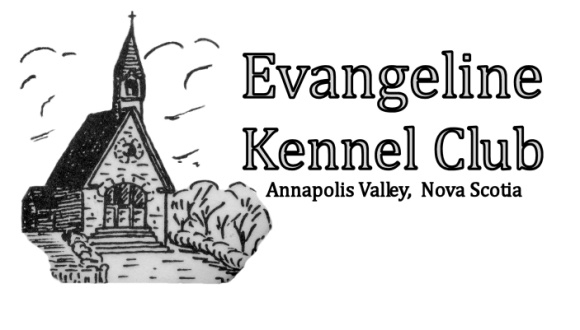   Membership ApplicationName: _______________________________________________________________________________Address: _____________________________________________________________________________Postal Code: _________________ Telephone: ____________________________________________Email: ________________________________________________________________________________Website: _____________________________________________________________________________Kennel Name: _______________________________________________________________________Are you a member of the Canadian Kennel Club? _____    Number:  ____________________Breeds owned or interested in:  ______________________________________________________________________________________________________________________________________________Area(s) of interest:	Conformation ________		Breeding/Showing _________	Obedience ___________		Agility ____________________	Schutzhund ___________		Field Trials ________________	Rally O _______________		Other ____________________Why would you like to become an EKC Member? ________________________________________________________________________________________________________________________________________________________________________________________________________________________________________________________________________________________________________________________________________________________I hereby make application to the Evangeline Kennel Club and agree to be governed by its Constitution and By-Laws if accepted.__________________________________		________________________________	Signature of Applicant				Date06/13